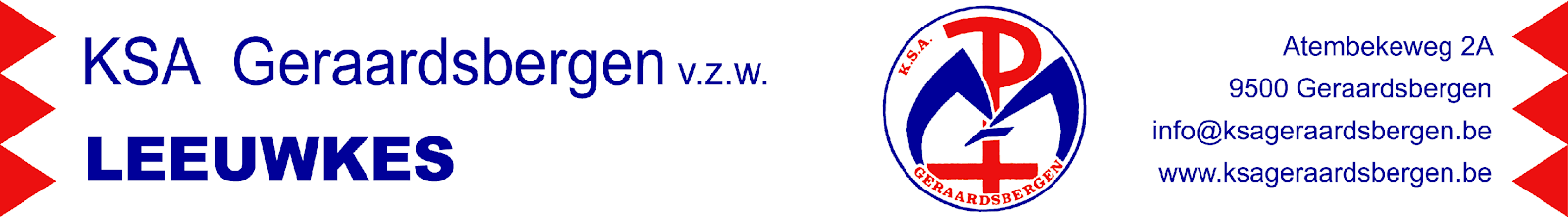 Liefste Leeuwkes,In deze brief vinden jullie de Leeuwkeskalender tot en met eind maart terug.Hopelijk blijven jullie met zo veel kindjes aanwezig zijn, dat maakt het leuk voor iedereen! 😊Zondag 26 januari 2020Na de twee fantastische weken waarin de aspiraten een handje kwamen helpen, is het weer tijd voor de enige echt leeuwkesleiding! Allen op post voor een super leuke vergadering. 😉Zondag 2 februari 2020Vandaag de eerste vergadering in februari. Wie laat zien dat hij/zij een echt leeuwke is? Wie ò wie komt de koude bestrijden en super spannende spelletjes spelen met ons?Zondag 9 februari 2020Vandaag gaan we met de jongste ban 3uur lang gaan ravotten in het grote bos van Onkerzele. Benieuwd naar ons spannend avontuur? Om 14u spreken we af op de KSA. 😊Zondag 16 februari 2020Super speciale dag vandaag op de KSA. Het is namelijk VRIENDJESDAG!!! Iedereen mag zijn beste vriendje meenemen naar de KSA om ze eens te laten proeven van het echt KSA leven. 😉Zondag 23 februari 2020Vandaag geen KSA. Het is namelijk Krakelingen. Wie niet genoeg kan krijgen van ons, we zijn te zien in de stoet 😉Zondag 1 maart 2020Wauw, weer al 1 maart zeg, wat gaat de tijd toch snel als je je amuseert! Wil je je graag nog meer amuseren? Atembekeweg 2A in Okerzele is dan “the place to be”.Zondag 8 maart 2020Vandaag komen de aspiranten de leeuwkesleiding weer een handje toesteken. Benieuwd wie deze rakkers zijn? Om 14u op de KSA 😊Zondag 15 maart 2020Wauw wat een toffe vergadering van de aspiranten vorige week!! Kon je er niet bijzijn of wil je nog eens komen meespelen met hun? Geen paniek, deze week komen ze ons weer 3 uurtjes plezieren met super toffe spelletjes.Zondag 22 maart 2020Joepie de lente is officieel begonnen! Hoor je de vogeltjes al fluiten en zie je de bomen weer al groen worden? Kriebels om naar de KSA te komen? Haast je, haast je wij staan te wachten 😉 Zondag 29 maart 2020Leve de K, Leve de S, Leve de A!Lang leve de KSA en lang leve de super leeuwkes! Dit moet gevierd worden met een namiddag vol pret 😉Data om te onthouden:Van zaterdag 4 juli tot en met vrijdag 10 juli 2020 (bezoekdag): klein kamp te Roesbrugge-Haringe.Van zaterdag 25 april tot en met zondag 26 april organiseert de leeuwkesleiding een sleepover. Info volgt nog met een extra brief.Linde De Roplinde@ksageraardsbergen.be0471/36.95.70Lotte Van Lierdelotte@ksageraardsbergen.be0487/46.62.96Kyana Punnewaertkyana@ksageraardsbergen.be0471/89.46.67Tuur Peeterstuur@ksageraardsbergen.be0473/92.51.29Quinten De BruyneVeel liefs!quinten@ksageraardsbergen.be0498/67.57.13